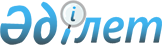 Отырар ауданында бөлшек салықтың арнаулы салық режимін қолдану кезінде салық мөлшерлемесінің мөлшерін төмендету туралыТүркістан облысы Отырар аудандық мәслихатының 2024 жылғы 29 наурыздағы № 13/71-VII шешiмi. Түркістан облысының Әдiлет департаментiнде 2024 жылғы 29 наурызда № 6505-13 болып тiркелдi
      ЗҚАИ-ның ескертпесі!
      Осы шешім 01.01.2024 бастап қолданысқа енгізіледі.
       "Салық және бюджетке төленетін басқа да міндетті төлемдер туралы" Қазақстан Республикасы Кодексінің (Салық кодексі) 696-3-бабының 5-тармағына сәйкес, Отырар аудандық мәслихаты ШЕШІМ ҚАБЫЛДАДЫ:
      1. Отырар ауданында бөлшек салықтың арнаулы салық режимін қолдану кезінде төлем көзінен ұсталатын салықтарды қоспағанда, корпоративтік немесе жеке табыс салығының мөлшерлемесінің мөлшері салық кезеңінде алынған (алынуға жататын) кірістер бойынша 4% - дан 2% - ға төмендетілсін.
      2. Осы шешім 2024 жылғы 1 қаңтардан бастап қолданысқа енгізіледі және ресми жариялануға тиіс. 
					© 2012. Қазақстан Республикасы Әділет министрлігінің «Қазақстан Республикасының Заңнама және құқықтық ақпарат институты» ШЖҚ РМК
				
      Отырар аудандық мәслихатының төрағасы

У. Ұзақов
